SPREJETA BESEDILAP8_TA(2017)0201Protokol k Okvirnemu sporazumu o partnerstvu in sodelovanju med EU in Mongolijo (pristop Hrvaške) ***Odbor za zunanje zadevePE597.390Zakonodajna resolucija Evropskega parlamenta z dne 16. maja 2017 o osnutku sklepa Sveta o sklenitvi Protokola k Okvirnemu sporazumu o partnerstvu in sodelovanju med Evropsko unijo in njenimi državami članicami na eni strani ter Mongolijo na drugi strani, v imenu Unije in njenih držav članic, zaradi upoštevanja pristopa Republike Hrvaške k Evropski uniji (09264/2016 – C8-0455/2016 – 2015/0113(NLE))(Odobritev)Evropski parlament,–	ob upoštevanju osnutka sklepa Sveta (09264/2016),–	ob upoštevanju osnutka protokola k Okvirnemu sporazumu o partnerstvu in sodelovanju med Evropsko unijo in njenimi državami članicami na eni strani ter Mongolijo na drugi strani zaradi upoštevanja pristopa Republike Hrvaške k Evropski uniji (08940/2016),–	ob upoštevanju prošnje za odobritev, ki jo je Svet podal v skladu s členoma 207 in 209 ter točke (a) drugega pododstavka člena 218(6) Pogodbe o delovanju Evropske unije (C8-0455/2016),–	ob upoštevanju člena 99(1) in (4) ter člena 108(7) Poslovnika,–	ob upoštevanju priporočila Odbora za zunanje zadeve (A8-0074/2017),1.	odobri sklenitev protokola;2.	naroči svojemu predsedniku, naj stališče Parlamenta posreduje Svetu in Komisiji ter vladam in parlamentom držav članic in Mongolije.Evropski parlament2014-2019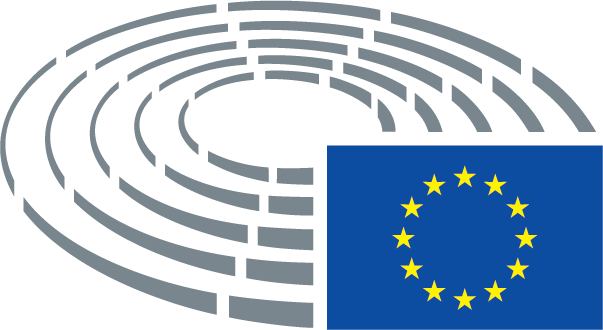 